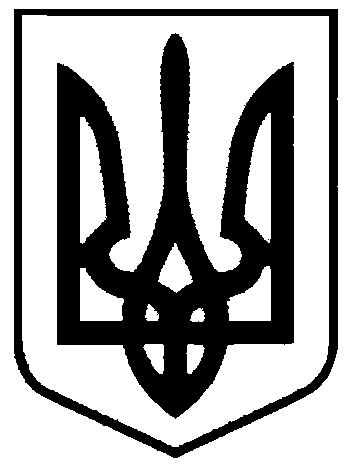 СВАТІВСЬКА МІСЬКА РАДАСЬОМОГО СКЛИКАННЯДВАНАДЦЯТА СЕСІЯРІШЕННЯвід  _________  2017 р.   м. Сватове                                                                                 № «Про  вилучення майна зі статутного фондуКП «Сватове – благоустрій»»           З метою належного управління та раціонального використання майна комунальної власності Сватівської міської ради: причепу тракторного двуосного та огорожі металевої, що враховані в балансі КП «Сватове-благоустрій», керуючись ст.78 Господарського Кодексу України, ст.25,26 Закону України «Про місцеве самоврядування в Україні»,Сватівська міська радаВИРІШИЛА:   Вилучити зі статутного фонду КП «Сватове-благоустрій» майно, відповідно до додатку №1 на загальну суму 55246,00 (п’ятдесят п’ять тисяч двісті сорок шість) гривень та передати його з балансу КП «Сватове-благоустрій» на баланс КП «Сватове-тепло» з метою подальшого використання для потреб територіальної громади м. Сватове..Для прийому - передачі майна зі статутного фонду КП «Сватове-благоустрій» та передачі його з балансу КП «Сватове-благоустрій» на баланс КП «Сватове-тепло» створити комісію у складі:Жаданова Л.В.-  голова комісії, перший заступник міського голови;Ситник Р.В. – секретар комісії, головний бухгалтер КП «Сватове-благоустрій»; Члени  комісії:Радченко Л.І.- спеціаліст I категорії, бухгалтер ФРВ;Ачкасова С.О. – провідний спеціаліст, юрист Сватівської міської ради;Беденко І.В.-  директор КП «Сватове-благоустрій»;Жестовський С.В. –  провідний спеціаліст з комунальних питань міської ради;        3.   Контроль      за        виконанням       даного      рішення      покласти      на     постійну депутатську  комісію міської ради з питань власності, транспорту, зв’язку, торгівельно-побутового обслуговування населення та зайнятості населення.   Сватівський  міський голова				                    Є.В. Рибалко                                                                                                                                  Додаток №1                                                                                                         до рішення 12-ї сесії                                                                                                Сватівської міської ради №                                                                                                       від «    » березня  2017 р.Майно,що підлягає вилученню зі статутного фонду КП «Сватове- благоустрій» та передачі на баланс КП «Сватове-тепло»»Керівник ФРВ                                                                                                      Н.О.Варибрус№п/пНайменування Од. вим.КількістьСума (грн)1Причеп тракторний двуосний самоскид ПТС-4 інв.№1050040 шт.154792,002Металева огорожа (2,15.м х1,80м.) інв. № 1030408 454,00Всього55246,00